TOIMINTA HÄTÄTILANTEESSA			Tapaturma tilanteessa toimi näin: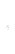 Tulipalon sattuessa toimi näin:Tärkeitä puhelinnumeroitaTee nopea tilanne arvio, selvitä mitä on tapahtunutEstä lisäonnettomuudetPelasta vaarassa olevat, jos voitAloita ensiapu:Turvaa hengitys ja sydämen toimintaTyrehdytä verenvuodotEhkäise sokkiHälytä apua tarpeen mukaanKiireellisessä tapauksessa, soita yleiseen hätänumeroon 112 Älä katkaise puhelua ennen kuin saat siihen luvan Ei kiireellisessä tapauksessa, päivystävä sairaanhoitaja 08 6156 6000Järjestä tarvittaessa potilaan kuljetus noutopaikkaan tai sairaalan päivystykseenHuolehdi muista osallistujistaArvioi voidaanko tapahtumaa/ retkeä jatkaaSaata muut osallistujat retken lähtö-/ päätepisteeseen tai lopeta tapahtumaPelasta välittömässä vaarassa olevatVaroita muita tiloissa olevia henkilöitäSammuta lähimmällä alkusammuttimella, jos voit tehdä sen itseäsi vaarantamatta Tutustu etukäteen sammuttimien sijaintiin ja niiden käyttöönÄlä koskaan sammuta rasvapaloa vedelläHälytä palokunta, soittamalla yleiseen hätänumeroon 112Kerro kuka olet ja mistä soitatMitä on tapahtunutMissä osoitteessa on tapahtunutOnko ihmisiä vaarassaÄlä katkaise puhelua ennen kuin saat siihen luvan Rajoita palon leviäminen sulkemalla, ovet, ikkunat ja ilmastointiOpasta kaikki pois ja poistu myös itse palavasta rakennuksesta, ulkona olevalle kokoontumispaikalleKokoontumispaikka on Syväojankadun vastakkaisella puolella oleva parkkipaikka. Varmista että tiedät missä kaikki tilaisuuteesi osallistuneet ovatOpasta tai järjestä opastus ja esteetön pääsy pelastusyksiköille palokohteeseenHuolehdi tilaisuuteen osallistuneista harrastajistaIlmoita tilanteesta harrastajien vanhemmille (lapset ja nuoret)Huolehdi että tiedät ketkä ovat jo poistuneet paikaltaPäivystävä sairaanhoitaja08 6156 6000Hätänumero112Kajaanin Kiinteistöhuolto044 7550 950 (päivystys 24h)